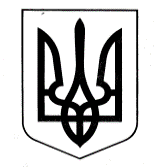  УКРАЇНАУПРАВЛІННЯ ОСВІТИСАФ’ЯНІВСЬКОЇ СІЛЬСЬКОЇ РАДИ ІЗМАЇЛЬСЬКОГО РАЙОНУ ОДЕСЬКОЇ ОБЛАСТІОЗЕРНЯНСЬКИЙ ЗАКЛАД ЗАГАЛЬНОЇ СЕРЕДНЬОЇ СВІТИ НАКАЗ31.08.2022 р.                                                                                                   №116/О                                                                                                   Про завдання шкільної бібліотеки в 2022-2023 н.р.та забезпечення  здобувачів знань підручникамиВідповідно Законів України «Про освіту», «Про повну загальну середню освіту», наказу МОН «Про затвердження методичних рекомендацій з питань формування внутрішньої системи забезпечення якості освіти у закладах загальної середньої освіти» від 30.11.2020 №1480, Листа МОН від 09.08.2021 «Про переліки навчальної літератури та навчальних програм, рекомендованих Міністерством освіти і науки України для використання в освітньому процесі закладів освіти у 2021-2022 навчальному році», керуючись Статутом Озернянського ЗЗСО, затвердженим рішенням сесії Саф’янівської сільської ради Ізмаїльського району Одеської області від 24.12.2020 № 139-VІІІ, з метою забезпечення здобувачів знань підручниками, формування інформаційної культури учня, вміння орієнтуватися в розмаїтті інформаційних ресурсів, критично їх оцінювати і виокремлювати потрібнеН А К А З У Ю:1.Бібліотекарям Баліці В.П. та Мустяці Т.В.:1.1. Забезпечити реалізацію основних завдань шкільної бібліотеки: - Інформаційний супровід освітнього процесу. Пошук і підбір для учасників освітнього процесу навчальної, науково-популярної та художньої літератури. - Формування в учасників освітнього процесу інформаційної компетентності. Шкільний бібліотекар може стати важливим консультантом для учнів і вчителів з пошуку інформації. - Зберігання інформаційних ресурсів, створених у закладі освіти. У бібліотеці створити відділ електронних освітніх ресурсів, створених педагогічними працівниками для користування.- Створення архіву відео- й аудіоматеріалів про заходи, проведені в закладі освіти, урочисті зібрання, пам’ятні дати. Учасники освітнього процесу будуть мати змогу отримати доступ до учнівських робіт, відео шкільних концертів, фотографій свят, які зберігаються у бібліотеці. 1.2. Розробити заходи щодо перетворення бібліотеки в сучасний інформаційно-методичний центр, який поєднує в собі інформаційну, освітню, розвивальну, культурну, виховну, дозвіллєву функції. 1.3 .Здійснити переструктурування простору: з бібліотеки, яка орієнтована на збереження фондів — на місце, орієнтоване на користувача, влаштувати осередки для читання (килимки, зручні крісла), виконання проєктної роботи, спілкування.1.4. Використовувати простір бібліотеки для проєктної роботи, проведення інтегрованих уроків, інформаційно-просвітницьких заходів, неформального спілкування тощо. 1.5. Брати  участь у тренінгах, семінарах, вебінарах, онлайн-курсах з питань вдосконалення інформаційного простору. 2. Протягом року питання перетворення бібліотеки в інформаційний центр обговорювати на засіданні педагогічної ради, нарадах, визначати шляхи удосконалення роботи бібліотеки. 3. Постійно працювати над вчасним і повним забезпеченням підручниками здобувачів знань.  4.Класним керівникам інформувати батьків про можливості шкільної бібліотеки щодо забезпечення учнів підручниками та правила користування навчальними посібниками, які учні одержують у шкільній бібліотеці.5. Заборонити використання в школі підручників та навчально – методичної літератури без грифу МОН України.6.Контроль за виконанням наказу залишаю за собою.Директор      __________      Оксана ТЕЛЬПІЗЗ наказом ознайомлені: 	__________	В.П. Баліка __________ Т.В. Мустяца 